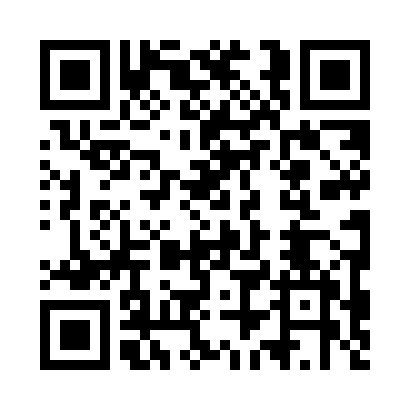 Prayer times for Wyszomierz, PolandWed 1 May 2024 - Fri 31 May 2024High Latitude Method: Angle Based RulePrayer Calculation Method: Muslim World LeagueAsar Calculation Method: HanafiPrayer times provided by https://www.salahtimes.comDateDayFajrSunriseDhuhrAsrMaghribIsha1Wed2:445:2412:576:068:3111:022Thu2:435:2212:576:078:3211:023Fri2:425:2012:576:098:3411:034Sat2:415:1812:566:108:3611:045Sun2:405:1612:566:118:3811:056Mon2:405:1412:566:128:4011:057Tue2:395:1212:566:138:4111:068Wed2:385:1012:566:148:4311:079Thu2:375:0812:566:158:4511:0710Fri2:375:0612:566:168:4711:0811Sat2:365:0512:566:178:4811:0912Sun2:355:0312:566:188:5011:1013Mon2:345:0112:566:198:5211:1014Tue2:345:0012:566:208:5311:1115Wed2:334:5812:566:218:5511:1216Thu2:324:5612:566:228:5711:1317Fri2:324:5512:566:238:5811:1318Sat2:314:5312:566:249:0011:1419Sun2:314:5212:566:259:0111:1520Mon2:304:5012:566:269:0311:1521Tue2:304:4912:566:269:0511:1622Wed2:294:4812:566:279:0611:1723Thu2:294:4612:566:289:0811:1724Fri2:284:4512:576:299:0911:1825Sat2:284:4412:576:309:1011:1926Sun2:274:4212:576:319:1211:1927Mon2:274:4112:576:319:1311:2028Tue2:264:4012:576:329:1411:2129Wed2:264:3912:576:339:1611:2130Thu2:264:3812:576:349:1711:2231Fri2:264:3712:576:349:1811:23